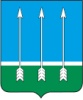 Администрациязакрытого административно-территориального образования Озерный Тверской областиП О С Т А Н О В Л Е Н И Е08.06.2023                          	       		        		                                 № 66О сводном годовом докладе о ходе реализации и об оценке эффективности муниципальных программЗАТО Озерный Тверской областиза 2022 годВ соответствии с постановлением администрации ЗАТО Озерный от 28.08.2013 №371 «О Порядке принятия решений о разработке муниципальных программ, формирования, реализации  и проведения оценки эффективности реализации муниципальных программ ЗАТО Озерный Тверской области» администрация ЗАТО Озерный постановляет:Утвердить сводный годовой доклад о ходе реализации и оценке эффективности муниципальных программ ЗАТО Озерный Тверской области за 2022 год согласно приложению к настоящему постановлению. Опубликовать постановление в газете «Дни Озерного» и разместить на официальном сайте муниципального образования ЗАТО Озерный в сети Интернет (www.ozerny.ru).Настоящее постановление вступает в силу с даты подписания.Глава  ЗАТО Озерный	          		                                                Н.А. ЯковлеваПриложениек постановлению администрацииЗАТО Озерный Тверской областиот 08.06.2023  № 66Сводный годовой доклад о ходе реализации и оценке эффективности муниципальных программ ЗАТО Озерный Тверской области за 2022 годВ 2022 году в ЗАТО Озерный Тверской области осуществлялась реализация 13 муниципальных программ. Общий объем израсходованных средств на муниципальные программы составил 436 137,9 тыс. руб. – 97,4% от плана.При этом наибольший объем средств направлен на реализацию муниципальной программы ЗАТО Озерный Тверской области «Развитие образовательной системы ЗАТО Озерный Тверской области» на 2022-2024 годы – 255 297,1 тыс. руб., что составляет 58,5% от общей суммы средств на реализацию муниципальных программ ЗАТО Озерный. Анализ исполнения муниципальных программ ЗАТО Озерный по итогам 2022 годаОценка эффективности реализации муниципальных программ                                за 2022 год установлена постановлением администрации ЗАТО Озерный от 28.08.2013 №371 «О Порядке принятия решений о разработке муниципальных программ, формирования, реализации  и проведения оценки эффективности реализации муниципальных программ ЗАТО Озерный Тверской области» с определением:- индекса достижения плановых значений показателей муниципальной  программы;- индекса освоения бюджетных средств, выделенных на реализацию муниципальной  программы;- критерия эффективности реализации муниципальной  программы.Анализ индексов достижения целевых показателей                                               13 муниципальных программ позволяет сделать выводы о достижении поставленных целей. Критерий эффективности реализации муниципальной программы выполнили 13 муниципальных программ, что составляет 100% от общего количества программ.Муниципальная программа «Развитие образовательной системы ЗАТО Озерный Тверской области»  на 2022-2024 годыОсновная цель программы: модернизация системы образования ЗАТО Озерный за счет: повышения качества и доступности предоставляемых образовательных услуг населению ЗАТО Озерный; эффективного использования материально-технических, кадровых, финансовых и управленческих ресурсов. Основные направления деятельности: модернизация дошкольного образования, направленная на повышение эффективности и качества услуг в сфере образования;модернизация общего образования, направленная на повышение эффективности и качества услуг в сфере образования;модернизация дополнительного образования, направленная на повышение эффективности и качества услуг в сфере образования.Целевые показатели деятельности системы образования отражают эффективность и результативность работы, выполнение плановых значений:удовлетворенность населения ЗАТО Озерный Тверской области качеством образовательных услуг и их доступностью (до 97%);охват программами дошкольного образования детей в возрасте 1,5-7 лет (до 96%);доля выпускников муниципальных общеобразовательных учреждений, получивших аттестат о среднем общем образовании (100%);доля детей с ограниченными возможностями здоровья и детей-инвалидов, которым созданы условия для получения качественного общего образования (в том числе с использованием дистанционных образовательных технологий), в общей численности детей с ограниченными возможностями здоровья и детей-инвалидов школьного возраста (100 %);доля расходов на образование в бюджете ЗАТО Озерный (до 50%).Для оценки эффективности деятельности установлены 95 показателей, с помощью которых осуществляется мониторинг достижения цели и реализации задач. Основные результаты реализации муниципальной программы в отчетном финансовом году – муниципальная программа реализована в отчетном периоде эффективно: индекс достижения плановых значений показателей муниципальной программы – 1,0;индекс освоения бюджетных средств, выделенных на реализацию муниципальной программы – 1,0.Критерий эффективности реализации муниципальной  программы – 1,0, что соответствует диапазону эффективности, определенному в постановлении администрации ЗАТО Озерный от 28.08.2013 г. № 371 «О порядке принятия решений о разработке муниципальных программ, формировании, реализации и проведения оценки эффективности реализации муниципальных программ ЗАТО Озерный Тверской области». 2. Муниципальная программа ЗАТО Озерный Тверской области«Культура ЗАТО Озерный Тверской области» на 2022 - 2024 годыОсновная цель программы: создание условий для повышения качества и разнообразия услуг, предоставляемых в сфере культуры и искусства, удовлетворения потребностей в развитии и реализации культурного и духовного потенциала каждой личности.Реализация социально значимых проектов в сфере культуры и дополнительного образования художественной направленности в ЗАТО Озерный Тверской области связана с решением следующих задач:а) задача 1 «Сохранение и развитие культурного потенциала ЗАТО Озерный Тверской области»;б) задача 2 «Укрепление материально-технической базы муниципальных учреждений культуры ЗАТО Озерный Тверской области».Для оценки эффективности деятельности установлены показатели, с помощью которых осуществляется мониторинг достижения цели и реализации задач:уровень удовлетворенности населения ЗАТО Озерный Тверской области культурной жизнью на территории (100 %);количество муниципальных услуг в сфере культуры ЗАТО Озерный Тверской области, предоставляемых муниципальными учреждениями культуры ЗАТО Озерный Тверской области (3 ед.);количество экземпляров новых поступлений в библиотечные фонды общедоступных библиотек на 1000 человек населения (18 ед.);число лиц, занимающихся в муниципальных культурно-досуговых учреждениях творческой деятельностью на непрофессиональной основе (400 чел.);удельный вес детей и подростков от 6 до 18 лет, занимающихся в системе дополнительного образования художественной направленности (14 %);доля лауреатов и дипломантов областных, межрегиональных и международных конкурсов в общей численности обучающихся в системе дополнительного образования художественной направленности (27 %);доля муниципальных учреждений культуры, находящихся в нормативном состоянии (100%).Для оценки эффективности деятельности установлены 16 показателей, с помощью которых осуществляется мониторинг достижения цели и реализации задач. По всем показателям Программа реализована в отчетном периоде эффективно: индекс достижения плановых значений показателей Программы – 1,10; индекс освоения бюджетных средств, выделенных на реализацию Программы – 0,93; критерий эффективности реализации Программы – 1,18, что соответствует диапазону эффективности, определенному в постановлении администрации ЗАТО Озерный от 28.08.2013 г. № 371 «О порядке принятия решений о разработке муниципальных программ, формировании, реализации и проведения оценки эффективности реализации муниципальных программ ЗАТО Озерный Тверской области». 3. Муниципальная программа ЗАТО Озерный Тверской области«Физическая культура и спорт ЗАТО Озерный Тверской области» на 2022 - 2024 годы.Основная цель программы: создание условий для максимального вовлечения населения ЗАТО Озерный Тверской области в систематические занятия физической культурой и спортом, дальнейшее развитие видов спорта.Основное направление деятельности: массовая физкультурно-оздоровительная и спортивная работа в ЗАТО Озерный Тверской области связана с решением следующих задач:а) задача 1 «Развитие массового спорта и физкультурно-оздоровительного движения среди всех возрастных групп и категорий населения ЗАТО Озерный Тверской области, включая лиц с ограниченными возможностями»;б) задача 2 «Сохранение и развитие условий для занятий физической культурой и спортом, повышения качества и разнообразия услуг в спортивном сооружении ЗАТО Озерный Тверской области».Для оценки эффективности деятельности установлены показатели, с помощью которых осуществляется мониторинг достижения цели и реализации задач:уровень удовлетворенности населения ЗАТО Озерный Тверской области условиями для занятий физической культурой и спортом (90 %);увеличение доли населения, систематически занимающихся физической культурой и спортом в общей численности жителей ЗАТО Озерный Тверской области (на 3,4%);увеличение доли детей и молодежи (возраст 3-29 лет) систематически занимающихся физической культурой и спортом, в общей численности граждан проживающих в ЗАТО Озерный (на 2%);увеличение доли лиц с ограниченными возможностями и инвалидов, систематически занимающегося физической культурой и спортом, в общей численности данной категории населения (на 0,3%);доля жителей ЗАТО Озерный, зарегистрированных в 2022 году на сайте www.gto.ru (1,1%);доля жителей ЗАТО Озерный, выполнивших нормативы комплекса ГТО, в общей численности населения ЗАТО Озерный, принявшего участие в выполнении нормативов комплекса ГТО (0,5%);количество участников областных, региональных и всероссийских соревнований и массовых физкультурно-оздоровительных мероприятий (330 чел.). Для оценки эффективности деятельности установлены 16 показателей, с помощью которых осуществляется мониторинг достижения цели и реализации задач. По всем показателям Программа реализована в отчетном периоде эффективно: индекс достижения плановых значений показателей Программы – 1,2; индекс освоения бюджетных средств, выделенных на реализацию Программы – 1,0; критерий эффективности реализации Программы – 1,2, что соответствует диапазону эффективности, определенному в постановлении администрации ЗАТО Озерный от 28.08.2013 г. № 371 «О порядке принятия решений о разработке муниципальных программ, формировании, реализации и проведения оценки эффективности реализации муниципальных программ ЗАТО Озерный Тверской области».4. Муниципальная программа ЗАТО Озерный Тверской области «Молодежь ЗАТО Озерный Тверской области» на 2022-2024 годыАдминистрация ЗАТО Озерный совместно с муниципальными учреждениями, предприятиями ЗАТО Озерный и войсковой частью 14245 реализует молодежную политику на территории ЗАТО Озерный. Молодежь ЗАТО Озерный - это более 3 тыс. человек в возрасте от 14 до 30 лет, что составляет около 30% населения. Все они являются получателями услуг в области молодежной политики. Основными целями реализации молодежной политики ЗАТО Озерный являются:развитие и укрепление системы духовно-нравственного и патриотического воспитания молодежи ЗАТО Озерный;создание социально-экономических, организационных, правовых условий социального становления, развития молодых граждан, их наиболее полной самореализации в интересах общества.Задачи:содействие развитию гражданско-патриотического и духовно-нравственного воспитания молодежи;развитие инновационных форм и методов патриотической работы с молодежью;поддержка общественно-значимых молодежных инициатив и деятельности детских и молодежных общественных объединений;организация информационно-аналитического и научно-методического обеспечения муниципальной молодежной политики.Основные мероприятия программы:мероприятия, направленные на патриотическое и гражданское воспитание молодежи;мероприятия, направленные на формирование позитивного отношения молодежи к военной службе;мероприятия, направленные на поддержку инновационных и общественно-значимых проектов (программ) детских и молодежных общественных объединений;организация участия представителей ЗАТО Озерный в межмуниципальных, региональных и всероссийских мероприятиях;информационное сопровождение муниципальной молодежной политики в ЗАТО Озерный.В 2022 году работа с молодежью проводилась по следующим приоритетным направлениям:1. В рамках Подпрограммы 1 «Патриотическое и гражданское воспитание молодых граждан»  были организованы и проведены  следующие мероприятия, направленные на патриотическое и гражданское воспитание молодежи:- 27 января на площади Победы прошла Всероссийская акция «Блокадный хлеб» в честь Дня полного освобождения от фашистской блокады. Акция была организована Молодежной палатой при Думе ЗАТО Озерный, центром патриотического воспитания имени генерал-майора Александра Викторовича Грибова и Дворцом культуры ЗАТО Озерный. Кадеты, юнармейцы, военнослужащие 7-й ракетной дивизии и жители Озерного минутой молчания почтили светлую память павших во время блокады.- 18 марта в центре патриотического воспитания ЗАТО Озерный прошел урок мужества, посвященный теме воссоединения Крыма с Россией. Военнослужащие седьмой ракетной дивизии рассказали кадетам о героях военных конфликтов и об их подвигах, о недопустимости попыток переписать историю нашей Родины. Кадеты и юнармейцы Озерного подготовили флешмоб в поддержку наших военнослужащих, принимающих участие в специальной операции по защите ЛНР и ДНР.- 27 апреля стартовала Всероссийская акция «Георгиевская ленточка», посвященная 77-летию Победы в Великой Отечественной войне.- 9 мая члены Молодежной палаты при Думе ЗАТО Озерный, совместно с военнослужащими 7-й ракетной дивизии и при поддержке отдела молодежной политики при администрации возложили цветы к могиле Героя Советского Союза Николая Тимофеевича Александрова, в честь которого названа одна из улиц ЗАТО Озерный.- 2 сентября в Озерном на площади Победы прошла акция «Зажги свечу». В акции приняли участие кадеты и юнармейцы, а также учащиеся 9-10 классов двух общеобразовательных школ и все желающие жители ЗАТО Озерный.- 19 октября  состоялась акция «День белых журавлей». Этот день является символом духовности, поэзии и светлой памяти о павших на полях сражений во всех войнах. В акции приняли участие кадеты Озерного.На протяжении года велась работа по пропаганде здорового образа жизни, по противодействию и распространению наркомании, алкоголизма и табакокурения в молодежной среде. Также молодежь принимала активное участие в общегородских и областных соревнованиях по различным видам спорта. 4 января Молодежная общественная палата при Думе ЗАТО Озерный провела на площади «Зимние забавы на ватрушках». Поучаствовать в веселых конкурсах собралось более 100 человек.19 апреля состоялся фитнес-марафон. Спортивное мероприятие, организованное Молодежной палатой при Думе ЗАТО Озерный, стало тринадцатым по счету и привлекло огромное количество любителей здорового образа жизни. В течение трех часов пять профессиональных инструкторов по очереди проводили мастер-классы по разным фитнес направлениям.В рамках Подпрограммы 2 «Создание социально-экономических, организационных, правовых условий социального становления, развития молодых граждан, их наиболее полной самореализации в интересах общества» проведены следующие  мероприятия и акции:- 17 сентября  Озерный второй раз участвовал во Всероссийском дне чистоты. В акции приняли участие школьники и педагоги Озерного.- 7 октября при поддержке Молодежной палаты при Думе ЗАТО Озерный была организована высадка дубов на территориях детских садов «Колокольчик», «Березка» и «Звездочка». В акции активно участвовали дети дошкольных учреждений, попутно получая знания по посадке деревьев и бережного отношения к природе. - 17 октября состоялся экологический велопробег, организованный Молодежной общественной палатой при Думе ЗАТО Озерный. Эковолонтеры Озерного убрали мусор на пляжах Михайловского озера. - 10 июня состоялось торжественное мероприятие, посвященное празднованию Дня России, на котором были вручены награды юным и талантливым озерчанам за высокие творческие достижения, результативное участие в конкурсах регионального, всероссийского и международного уровней, активное участие в муниципальных общественно-патриотических мероприятиях, достижение высоких спортивных результатов, участие на соревнованиях различных уровней.- 4 мая по инициативе избирательной комиссии Тверской области в Тверском Дворце культуры «Химволокно» состоялся Региональный Форум молодых и будущих избирателей Верхневолжья «#Мывместе». Приняли участие в Форуме активисты первой и второй общеобразовательных школ ЗАТО Озерный.- 22 сентября в конференц-зале Дворца культуры состоялся молодежный форум для школьников Озерного. Центральной темой конференции стали меры государственной поддержки волонтеров.- 3 ноября в преддверии Дня народного единства во Дворце культуры состоялся форум «Пока мы едины - мы непобедимы!» инициированный Молодежной общественной палатой при Думе ЗАТО Озерный. Форум стал своеобразным итогом работы активной молодежи Озерного, в нем приняли участие более двухсот человек. Благодарностями были отмечены организаторы волонтерских групп «Тыл Za победу» и «Вяжем бойцам», сплотившие вокруг себя тех, кому не безразличная судьба наших военнослужащих, участвующих в СВО. Основными задачами молодежной общественной палаты при Думе ЗАТО Озерный является популяризация семейных ценностей, спорта и здорового образа жизни, патриотическое воспитание, вовлечение в общественную и социальную деятельность подрастающего поколения. Молодежные активисты стремятся приобщить к проведению мероприятий старшеклассников и кадет школ, военнослужащих и членов их семей, работающую молодежь. На базе МБОУ СОШ №1, №2 функционируют кадетские классы, целью которых является: - интеллектуальное, культурное, физическое и нравственное развитие обучающихся, их адаптация к жизни в обществе;- создание основы для подготовки несовершеннолетних граждан к служению Отечеству на гражданском и военном поприще.Кадетские классы реализуют воспитательные и образовательные задачи в основном в рамках дополнительного образования, во внеурочное время (куратор –  Грахов Юрий Александрович). Кадеты вступают в ряды Всероссийского детско-юношеского военно-патриотического общественного движения «ЮНАРМИЯ». Движение «ЮНАРМИЯ» возрождает старые добрые традиции детских и молодежных организаций, создает новые объединения патриотической направленности. Большую помощь в организации деятельности движения оказывает командование и военнослужащие войсковой части 14245. В течение года осуществлялась поддержка молодых талантов. Молодые творческие коллективы, молодые спортсмены ЗАТО Озерный принимали участие в областных, всероссийских конкурсах и фестивалях. За отчетный период наметились позитивные тенденции, требующие и в дальнейшем целенаправленного развития через реализацию программы «Молодежь ЗАТО Озерный»: - увеличение числа молодых людей, выбирающих личную инициативу как главный способ решения проблем; - рост самостоятельности и практичности, ответственности за свою судьбу, мобильность, восприимчивость к новому; - рост заинтересованности молодых людей в сохранении своего здоровья.Целевые показатели муниципальной программы отражают результативность работы в период продолжающейся неблагоприятной эпидемиологической обстановки и выполнены с  отклонениями от плановых значений по причине частичного сокращения массовых мероприятий:- доля молодых граждан ЗАТО Озерный, ориентированных на позитивные ценности – 76% при плане 70% (причиной незначительного отклонения является популяризация волонтерско-добровольческой деятельности);- доля молодых граждан ЗАТО Озерный, участвующих в реализуемых проектах и мероприятиях муниципальной молодежной политики  – 52% при плане 50% (причиной стал рост творческой активности молодежи);- доля молодых граждан ЗАТО Озерный, проявляющих социально значимую, творческую, спортивную активность  – 52% при плане 50%;- доля молодых граждан ЗАТО Озерный,  получивших необходимую информацию для самореализации и социальной адаптации – 32% при плане 30% (причиной отклонения является устойчивая активность со стороны молодежи, перевод части мероприятий в режим онлайн, социальные сети, официальные группы). Для оценки эффективности реализации муниципальной программы установлены 19 показателей к подпрограммам, с помощью которых осуществляется мониторинг достижения целей и реализации задач. Основные результаты реализации муниципальной программы в отчетном финансовом году – муниципальная программа реализована в отчетном периоде эффективно: - индекс достижения плановых значений показателей муниципальной программы – 1,0;- индекс освоения бюджетных средств, выделенных на реализацию муниципальной программы – 0,9;- критерий эффективности реализации муниципальной программы – 1,11, что соответствует диапазону эффективности, определенному в постановлении администрации ЗАТО Озерный Тверской области от 28.08.2013 № 371 «О порядке принятия решений о разработке муниципальных программ, формирования, реализации и проведения оценки эффективности реализации муниципальных программ ЗАТО Озерный Тверской области». 5. Муниципальная программа ЗАТО Озерный Тверской области «Адресные меры поддержки населения ЗАТО Озерный Тверской области» на 2022-2024 годыВ 2022 году реализация муниципальной программы направлена на осуществление на муниципальном уровне мер социальной, материальной поддержки граждан, оказавшихся в трудной жизненной и экстремальной ситуации, оказание адресной социальной поддержки гражданам, относящимся к группе «социального риска», организация досуга, проведение социально-значимых мероприятий, повышение статуса граждан, получивших признание за достижение в трудовой, общественной и иной деятельности, осуществление взаимодействия с общественными организациями по реализации социально-значимых проектов, социальная поддержка детей. Целевые показатели реализации программы отражают эффективность и результативность работы:- количество граждан, получивших меры социальной поддержки – 44 чел., при плане 44 чел.;- количество реализованных мероприятий, акций проектов - 14, при плане 14;Основные результаты реализации муниципальной программы в отчетном финансовом году – муниципальная программа реализована в отчетном периоде эффективно: - индекс достижения плановых значений показателей муниципальной программы – 0,64;- индекс освоения бюджетных средств, выделенных на реализацию  муниципальной программы - 0,55;- критерий эффективности реализации муниципальной программы – 1,16, что соответствует диапазону эффективности, определенному в постановлении администрации ЗАТО Озерный Тверской области от 28.08.2013 №371 «О порядке принятия решений о разработке муниципальных программ, формирования, реализации и проведения оценки эффективности реализации муниципальных программ ЗАТО Озерный Тверской области».6. Муниципальная программа ЗАТО Озерный Тверской области «Жилищно-коммунальное хозяйство и энергетика ЗАТО Озерный Тверской области» на 2022-2024 годыВ 2022 году на реализацию мероприятий муниципальной программы «Жилищно-коммунальное хозяйство и энергетика ЗАТО Озерный Тверской области» направлено 13 269,8  тыс. рублей, в том числе:- с целью реализации Федерального проекта «Формирование комфортной городской среды» на территории ЗАТО Озерный выполнены работы по капитальному ремонту дворовой территории многоквартирного дома № 8 по ул. Московская и выполнены работы по благоустройству общественной территории на сумму 8 026,7 тыс.руб.;- на разработку проектной документации с целью реализации Федерального проекта «Формирование комфортной городской среды» 301,4 тыс. руб.;- на озеленение территории ЗАТО Озерный 358,5 тыс.руб.;- на содержание наружного электроосвещения, в том числе оплата за электроэнергию, 2 268,3 тыс. руб.;- на наружное оформление территории ЗАТО Озерный в период проведения праздников, организация праздничных мероприятий 443,0 тыс.руб.;- на благоустройство территорий детских и спортивных площадок 78,6 тыс. руб.;- на санитарную очистку территории общего пользования, ликвидация стихийных свалок 99,5 тыс. руб.;- с целью  реализации на территории ЗАТО Озерный программы местных инициатив на общественной территории установлена детская игровая площадка в районе домов №2 и №4 по ул. Советская на сумму 1 088,8 тыс. руб.;- для реализации программы поддержки местных инициатив изготовлена проектная документация «Устройство детской игровой площадки в лесопарковой зоне напротив дома №4 по ул. Уварова и на территории напротив дома №12 по ул. Киевская» на сумму 105,0 тыс. руб.; - на приобретение детского игрового оборудования с целью установки на дворовой территории между домами №2 и №3 по ул. Строителей в ЗАТО Озерный Тверской области 500,0 тыс. руб.Индекс достижения плановых значений показателей муниципальной программы – 0,88; индекс освоения бюджетных средств, выделенных на реализацию  муниципальной программы – 0,71; критерий эффективности реализации муниципальной программы – 1,24. Оценка эффективности реализации муниципальной программы - муниципальная программа в отчетном периоде реализована эффективно.7. Муниципальная программа ЗАТО Озерный Тверской области  «Профилактика правонарушений и обеспечение общественной безопасности в ЗАТО Озерный Тверской области» на 2022-2024 годыОсновными целями разработки и реализации муниципальной программы являются:повышение общественной безопасности в ЗАТО Озерный;снижение уровня преступности на территории ЗАТО Озерный;снижение уровня правонарушений среди несовершеннолетних, профилактика безнадзорности и беспризорности в ЗАТО Озерный;недопущение совершения террористических и экстремистских актов в ЗАТО Озерный;повышение безопасности дорожного движения в ЗАТО Озерный.Для достижения поставленных целей в рамках программы реализованы следующие подпрограммы:«Профилактика правонарушений в ЗАТО Озерный Тверской области» (индекс достижения плановых показателей – 0,93);«Комплексные меры противодействия злоупотреблению наркотическими средствами, психотропными веществами и их незаконному обороту в ЗАТО Озерный Тверской области» (индекс достижения плановых показателей – 0,89);«Повышение безопасности дорожного движения в ЗАТО Озерный Тверской области» (индекс достижения плановых показателей – 1,0);«Профилактика правонарушений среди несовершеннолетних в ЗАТО Озерный Тверской области» (индекс достижения плановых показателей – 1,06);«Противодействие терроризму и экстремизму в ЗАТО Озерный Тверской области» (индекс достижения плановых показателей – 1,0).Оценка эффективности реализации программы осуществляется по 10 показателям. Анализ исполнения программы в рамках достижения целевых показателей показал, что из 10 показателей 3 показателя фактически не достигнуты:- уровень снижения общего количества преступлений в ЗАТО Озерный при плановом значении показателя 10% фактически вырос на 18%; - снижение количества преступлений, совершенных несовершеннолетними при плановом значении показателя 50%, фактически вырос на 50%. При этом 3 преступления совершены на территории ЗАТО Озерный иногородними несовершеннолетними, не входящими в сферу профилактических мероприятий, проводимых органами профилактики правонарушений ЗАТО Озерный. В связи с данным обстоятельством корректировка показателя не требуется.- количество несовершеннолетних, совершивших административные правонарушения при плановом значении 8 человек фактически составил 9. Комиссией по делам несовершеннолетних и защите их прав при администрации ЗАТО Озерный проводится анализ всплеска количества правонарушений с последующей выработкой мер по стабилизации ситуации. 	Индекс освоения бюджетных средств при реализации программы составил 0,98, индекс достижения плановых значений показателей – 0,98. Таким образом, критерий эффективности реализации программы составил 1,0.Муниципальная программа в 2022 году реализована эффективно.8. Муниципальная программа ЗАТО Озерный Тверской области «Управление муниципальным имуществом ЗАТО Озерный Тверской области» на 2022-2024 годыУправление муниципальным имуществом осуществляет Комитет по управлению имуществом ЗАТО Озерный, деятельность которого направлена на повышение эффективности использования муниципального имущества ЗАТО Озерный на основе рыночных механизмов в земельно-имущественных отношениях.Основные направления деятельности связаны с федеральными и муниципальными приоритетами: государственная регистрация права муниципальной собственности на объекты недвижимости;вовлечение неиспользуемого муниципального имущества в хозяйственный оборот;увеличение доходов от использования муниципального имущества; совершенствование системы учета и контроля за использованием имущества.Исполнение муниципальной программы за отчетный год составило 8 446,3 тыс. рублей, или 99,0%.Целевые показатели деятельности по проведенным мероприятиям отражают эффективность и результативность работы и выполнены с превышением плановых значений:- количество объектов, в отношении которых произведена государственная регистрация права муниципальной собственности (в 1,8 раза). Выполнение данного показателя связано с переходом на государственную регистрацию прав в электронном форме;- количество подготовленных и принятых муниципальных правовых актов (в 6 раз). Превышение данного показателя связано с внесением изменений в муниципальные правовые акты в связи с изменением федерального законодательства.Для оценки эффективности муниципальной программы установлены 2 показателя, с помощью которых осуществляется мониторинг достижения целей и реализации задач. В 2022 году показатель «Размер доходов от использования и реализации имущества, находящегося в муниципальной собственности, а также от использования земельных участков, государственная собственность на которые не разграничена» выполнен на 106,8%, что связано с досрочным выкупом муниципального имущества арендаторами.Основные результаты реализации муниципальной программы в отчетном финансовом году – муниципальной программа реализована в отчетном периоде эффективно: индекс достижения плановых значений показателей программы – 0,94, индекс освоения бюджетных средств, выделенных на реализацию программы - 0,99, критерий эффективности реализации программы – 0,95, что соответствует диапазону эффективности, определенному в постановлении администрации ЗАТО Озерный от 28.08.2013 года № 371 «О порядке разработки, реализации и оценки эффективности муниципальных программ ЗАТО Озерный Тверской области».Реализация мер по минимизации возможных рисков и дальнейшая работа в данном направлении позволят обеспечить эффективное использование запланированных финансовых ресурсов и достижение запланированных значений всех показателей результативности деятельности в рамках срока реализации муниципальной программы.9. Муниципальная программа ЗАТО Озерный Тверской области «Обеспечение безопасности жизнедеятельности населения ЗАТО Озерный Тверской области» на 2022-2024 годыПриоритетными направлениями в работе по решению задач в области гражданской обороны, предупреждения и ликвидации чрезвычайных ситуаций, обеспечения пожарной безопасности в отчетном периоде являлись:подготовка и проведение мероприятий по гражданской обороне, предупреждению и ликвидации последствий чрезвычайных ситуаций  в ЗАТО Озерный;обеспечение проведения мероприятий мобилизационной подготовки;активизация работы по предупреждению террористических актов;обеспечение пожарной безопасности в организациях и учреждениях ЗАТО Озерный.В целях решения задач в области гражданской обороны, предупреждения и ликвидации чрезвычайных ситуаций, обеспечения пожарной безопасности и безопасности граждан на водных объектах в отчетном периоде подготовлены и проведены следующие мероприятия:мероприятия по плану командно-штабного учения по гражданской обороне, проводимого Министром МЧС Российской Федерации;4 совместных тактических учения;4 совместных командно-штабных учения по противодействию терроризму. В совместных тренировках участвовали: нештатные аварийно-спасательные формирования ЗАТО Озерный, подразделения быстрого реагирования  МО МВД ЗАТО Озерный, подразделения по противодействию терроризму войсковой части 14245, оперативные группы администрации ЗАТО Озерный и отдела ФСБ  России войсковая часть 34087;2 пожарно-тактических учения с группировкой сил гражданской обороны ЗАТО Озерный и СПЧ № 50 МЧС России на муниципальных объектах;конкурс на противопожарную тематику «Сохрани жизнь ребенку»;в полном объеме выполняются мероприятия мобилизационной подготовки, обеспечивается призыв граждан на военную службу. Два раза в год проводится день призывника. Определен реестр техники, поставляемой в ВС РФ по мобилизации, в соответствии с нарядами Бологовского военного комиссариата, определен перечень предприятий и учреждений, зданий и сооружений передаваемых органам военного управления с началом мобилизации;в период функционирования детских летних оздоровительных лагерей проведены соревнования в рамках школы безопасности;функционирует единая дежурно-диспетчерская служба ЗАТО Озерный (ЕДДС), что позволяет осуществлять своевременное и качественное управление силами и средствами объектов жизнеобеспечения ЗАТО Озерный в постоянной жизнедеятельности, силами и средствами гражданской обороны (ГО) и звена ЗАТО Озерный территориальной подсистемы предупреждения и ликвидации чрезвычайных ситуаций природного и техногенного характера (ТПРСЧС ЗАТО Озерный).В целях обеспечения пожарной безопасности на территории ЗАТО Озерный:выполняются мероприятия по реализации положений  подпрограммы «Повышение пожарной безопасности на территории ЗАТО Озерный»;организовано техническое обслуживание и  эксплуатация автоматизированных пожарных сигнализаций, установленных в зданиях муниципальных учреждений ЗАТО Озерный;совместно со Специальной пожарной частью № 50 МЧС России осуществляется пожарный надзор на территории ЗАТО Озерный.В целях обеспечения защиты населения и территории ЗАТО Озерный от воздействия вредных факторов чрезвычайных ситуаций:подготовлено и проведено с силами гражданской обороны ЗАТО Озерный 1 тактико-специальное учение, 2 командно-штабных учения, 2 командно-штабных тренировки, 2 тактических занятия;обучено по вопросам гражданской обороны на объектах экономики 1387  человека, неработающего населения 216 человек. 	В целях реализации требований документов федеральных органов власти Тверской области:проведено доукомплектование нештатных аварийно-спасательных формирований ЗАТО Озерный необходимыми материально-техническими средствами;восполнены резервы и запасы материально-технических средств, предназначенные для ликвидации чрезвычайных ситуаций природного и техногенного характера, устранения неисправностей на объектах жизнеобеспечения;проведено доукомплектование образовательных учреждений ЗАТО Озерный современными первичными средствами пожаротушения.Основные результаты реализации муниципальной программы в отчетном финансовом году: индекс достижения плановых значений показателей муниципальной программы – 1,0;индекс освоения бюджетных средств, выделенных на реализацию муниципальной программы – 0,9;критерий эффективности реализации муниципальной программы – 1,1, что соответствует диапазону эффективности, определенному в постановлении администрации ЗАТО Озерный Тверской области от 28.08.2013 № 371 «О порядке принятия решений о разработке муниципальных программ, формирования, реализации и проведения оценки эффективности реализации муниципальных программ ЗАТО Озерный Тверской области».10. Муниципальная программа ЗАТО Озерный Тверской области «Создание условий для эффективного функционирования органов управления ЗАТО Озерный Тверской области» на 2022-2024 годыДеятельность органов местного самоуправления ЗАТО Озерный в отчетном 2022 году была направлена на достижение следующих основных целей:эффективное решение вопросов местного значения, исполнение полномочий по осуществлению отдельных государственных полномочий, переданных органам местного самоуправления ЗАТО Озерный;сохранение достигнутого уровня и качества жизни населения ЗАТО Озерный и создания условий для комфортного и безопасного проживания;повышение конкурентоспособности территории;эффективное взаимодействие с федеральными государственными органами власти, государственными органами власти Тверской области с целью обеспечения комплексного и устойчивого социально–экономического развития ЗАТО Озерный;оптимальное и эффективное использование средств местного бюджета;сохранение общественно–политической и социальной стабильности в Озерном.Информационная политика в ЗАТО Озерный осуществляется автономной некоммерческой организацией  «Редакция газеты «Дни Озерного» и телеканалом «Озерный ИнКом сеть».СМИ освещают актуальные социально-значимые события и проекты, реализуемые в ЗАТО Озерный, Тверской области, Российской Федерации.В 2022 году вышло 52 номера газеты «Дни Озерного».В газете публиковались материалы на темы:  волонтерская деятельность, патриотизм, спорт, ЖКХ, детская безопасность, образование, социальная сфера, деятельность военнослужащих 7 ракетной дивизии. В еженедельной рубрике «Оперативные будни» размещались материалы о деятельности сотрудников полиции, на тему антитеррористической, антинаркотической безопасности.  Ежемесячно в рубрике «Документы» публиковались решения Думы ЗАТО Озерный, постановления администрации ЗАТО Озерный, информация о публичных слушаниях и другие нормативно-правовые акты. В еженедельной рубрике «Губерния» публиковались материалы, отражающие работу Правительства Тверской области. Велась активная работа в сети Интернет, на сайте www.dnioz.ru,  в  группах в социальных сетях «ВКонтакте»,  «Одноклассники». Редакция газеты в четвертый раз принимала участие в конкурсе на получение грантов Министерства цифрового развития и информационных технологий Тверской области с проектами «Делай добро и дари его людям», «Национальность - россияне». Телеканал «Озерный ИнКом сеть» выходит в эфир каждую неделю с программой «События Озерного», в которой информирует население о  социально-экономическом и культурном развитии муниципального образования, развитии его общественной инфраструктуры, реализованной работе в области образования, здравоохранения, жилищно-коммунального хозяйства и предпринимательства.  За 2022 год в эфир телеканала «Озерный ИнКом сеть» вышли 52 новостных  программы. С целью информирования населения о работе Правительства Тверской области и Законодательного собрания области в течение года в эфир выходили сюжеты пресс-службы Правительства Тверской области и Тверская новостная программа «Наш регион». Телеканал «Озерный ИнКом сеть» представлял вниманию озерчан различные тематические видеоролики. В 2022 году было подготовлено 23 таких видеопроекта – это ролики-поздравления к различным профессиональным праздникам, видеоролики культурно-просветительской направленности и другие тематические видео, которые были показаны на совещаниях, общегородских мероприятиях Озерного и в эфире телеканала. Телеканал выступает как информационный партнер многих общегородских проектов, является одним из основателей и организаторов «Пасхальной недели в Озерном».В 2022 году был подготовлен целый цикл сюжетов, посвященных первой общеобразовательной школе, которая в ноябре отметила свой 85-летний юбилей.                                                                     В октябре 2022 года в эфир вышло 3 сюжета о поддержке и сборе помощи нашим воинам, участвующим в СВО. Записаны  видеопослания бойцам с новогодними поздравлениями. Количество видеороликов и  качество информационного контента  находится на высоком уровне. Сюжеты демонстрируются в новостях региона, это же подтверждает и статистика просмотров видео в группе в социальной сети "ВКонтакте". Среднее количество просмотров сюжетов в группе МАУ «ИнКом сеть» - 2000-3000, есть наиболее популярные с количеством 6000, 20000, 30000 просмотров. Группа в "Вконтакте" имеет 2630 подписчиков. За год группа увеличилась на 235 человек (180 из которых присоединились в последние 3 месяца).Продолжает свою работу детская телестудия «Кадетский вестник», в котором занимается 15 человек. Раз в месяц в эфир нашего телеканала выходит выпуск новостей, созданный ребятами. Для эффективного функционирования органов местного самоуправления ЗАТО Озерный Тверской области, реализации предусмотренных законодательством Российской Федерации полномочий в сфере жилищно-коммунального хозяйства, строительства, благоустройства, дорожной и архивной деятельности необходимо техническое, организационное и хозяйственное обеспечение органов управления ЗАТО Озерный, которое исполняют вспомогательные службы. Основной целью деятельности муниципального казенного учреждения «АТС ЗАТО Озерный» является обеспечение реализации вышеуказанных полномочий.  Целевые показатели муниципальной программы отражают эффективность и результативность работы и выполнены с соблюдением плановых значений или с незначительными отклонениями от плановых значений в сторону увеличения или уменьшения:- уровень удовлетворенности граждан работой органов местного самоуправления ЗАТО Озерный Тверской области – 84% при плане 80%;- уровень удовлетворенности граждан качеством и доступностью муниципальных и государственных услуг, оказываемых органами местного самоуправления – 72 % при плане 70 %;- уровень поддержки работы органов местного самоуправления ЗАТО Озерный Тверской области со стороны общественности, некоммерческих организаций – 86% при плане 80%;- доля экономических и политических решений органов местного самоуправления ЗАТО Озерный Тверской области направленных на улучшение качества жизни населения – 56% при плане 50%.Для оценки целевых показателей был проведен социологический опрос, в котором приняли участие 38% мужчин и 62% женщин, из общего количества 41% в возрасте от 18 до 29 лет, 44% в возрасте от 30 до 54 лет, 15% в возрасте 55 лет и старше. Основные результаты реализации муниципальной программы в отчетном финансовом году – муниципальная программа реализована в отчетном периоде эффективно: индекс достижения плановых значений показателей муниципальной программы – 0,93;индекс освоения бюджетных средств, выделенных на реализацию муниципальной программы – 1,00;критерий эффективности реализации муниципальной программы – 0,93, что соответствует диапазону эффективности, определенному в постановлении администрации ЗАТО Озерный Тверской области от 28.08.2013 № 371 «О порядке принятия решений о разработке муниципальных программ, формирования, реализации и проведения оценки эффективности реализации муниципальных программ ЗАТО Озерный Тверской области». 11. Муниципальная программа ЗАТО Озерный Тверской области «Поддержка развития малого и среднего предпринимательства закрытого административно-территориального образования Озерный Тверской области» на 2022-2024 годыОсновной целью разработки и реализации программы является создание условий для устойчивого социально-экономического развития ЗАТО Озерный за счет развития малого и среднего предпринимательства.Для достижения поставленной цели в рамках Программы реализованы следующие подпрограммы:«Поддержка развития индивидуального предпринимательства ЗАТО Озерный»;«Популяризация инфраструктуры поддержки малого и среднего предпринимательства  ЗАТО Озерный».Оценка эффективности реализации программы показывает исполнение ее в полном объеме.  Индекс показателя «Количество граждан, состоящих на учете в центре занятости населения, трудоустроенных на предприятия малого и среднего бизнеса» составил 0,36. Для улучшения показателя в 2023 году необходимо проводить работу с представителями малого и среднего предпринимательства о предоставлении информации в центр занятости по вакантным местам и потребности в работниках.При реализации муниципальной программы индекс достижения плановых показателей составил 0,8, индекс освоения бюджетных средств – 1,0. Таким образом, критерий эффективности реализации программы составил 0,8, что соответствует диапазону эффективности, определенному в постановлении администрации ЗАТО Озерный Тверской области от 28.08.2013 № 371 «О порядке принятия решений о разработке муниципальных программ, формирования, реализации и проведения оценки эффективности реализации муниципальных программ ЗАТО Озерный Тверской области».12. Муниципальная программа ЗАТО Озерный Тверской области «Дорожное хозяйство ЗАТО Озерный Тверской области»  на 2022-2024 годыВ 2022 году на реализацию мероприятий муниципальной программы «Дорожное хозяйство ЗАТО Озерный Тверской области» направлено 30 015,3 тыс. рублей.Выполнены работы по текущему и ямочному ремонту улично-дорожной сети ЗАТО Озерный и дорог общего пользования – 1 650,0 тыс. рублей.Разработана проектная документация с целью реализации проектов в 2023 году на сумму 409,8 тыс. руб.Выполнен ремонт дворовой территории по ул. Советская, д. 1 на сумму 3 616,3 тыс. руб.В рамках областных мероприятий по капитальному ремонту дорог на территории ЗАТО Озерный отремонтированы магистральные улицы: ул. Советская и ул. Московская на сумму 12 024,3 тыс. руб.В 2022 году МБУ «Дорсервис ЗАТО Озерный» в соответствии с утвержденным муниципальным заданием выполняло сезонное содержание улично-дорожной сети, выполняло мероприятия по обеспечению безопасности дорожного движения (содержание и установка знаков организации дорожного движения, содержание переходов, барьерных ограждений). Муниципальное задание выполнено в полном объеме.Оценка эффективности реализации муниципальной программы: - индекс достижения плановых значений показателей муниципальной программы – 0,96;- индекс освоения бюджетных средств, выделенных на реализацию муниципальной программы – 0,96;- критерий эффективности реализации муниципальной программы – 1,0, что соответствует диапазону эффективности, определенному в постановлении администрации ЗАТО Озерный Тверской области от 28.08.2013 № 371 «О порядке принятия решений о разработке муниципальных программ, формирования, реализации и проведения оценки эффективности реализации муниципальных программ ЗАТО Озерный Тверской области». Низкий уровень освоения бюджетных средств связан с отсутствием подрядной организации на капитальный ремонт улично-дорожной сети. На участие в электронном аукционе не было подано ни одной заявки.13. Муниципальная программа ЗАТО Озерный Тверской области «Повышение энергетической эффективности ЗАТО Озерный Тверской области» на 2022-2024 годыВ 2022 году на реализацию мероприятий муниципальной программы «Повышение энергетической эффективности ЗАТО Озерный» было направлено 17 536,9  тыс. рублей:-оплачены услуги по хранению резервного топлива на сумму 89,0 тыс. руб.-разработана проектная документация на капитальный ремонт сетей горячего водоснабжения и теплоснабжения на сумму 219,3 тыс. руб.;-проведен капитальный ремонт сетей теплоснабжения и горячего водоснабжения на сумму 17 228,6 тыс. руб. Оценка эффективности реализации муниципальной программы - муниципальная программа в отчетном периоде реализована эффективно: - индекс достижения плановых значений показателей муниципальной программы – 0,93;- индекс освоения бюджетных средств, выделенных на реализацию муниципальной программы – 0,89;- критерий эффективности реализации муниципальной программы – 1,04, что соответствует диапазону эффективности, определенному в постановлении администрации ЗАТО Озерный Тверской области от 28.08.2013 № 371 «О порядке принятия решений о разработке муниципальных программ, формирования, реализации и проведения оценки эффективности реализации муниципальных программ ЗАТО Озерный Тверской области». 